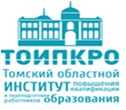 Информационное письмоКафедра естественно-математического образования приглашает на семинар «Актуальные проблемы и перспективы школьного образования в условиях перехода на ФГОС»Категория участников: учителя биологии, химии, экологииМесто проведения: ТОИПКРО, ул. Пирогова 10, ауд. 222.Начало в 13.00 часов 28 августа 2017 года13.00-13.30Особенности преподавания предметов «Биология» и «Химия» в 2017/2018 учебном году.Правила составления КИМ Минчинская Марина Владимировна, преподаватель кафедры естественно-математического образования ТОИПКРО13.30-14.00   «Технология АМО» Галецкая Светлана Евгеньевна, учитель биологии МБОУ «Зональненская СОШ» Томского района14.00 – 14.30  «Формирование рабочей программы по предметам с учетом требований 
ФГОС» Кучина Тамара Николаевна, ст. преподаватель кафедры естественно-математического образования ТОИПКРО14.30 – 14.50 «Использование лабораторного оборудования на уроках химии и биологии»Беликова Светлана Николаевна, учитель биологии МБОУ «СОШ № 198» ЗАТО Северск15.00 – 16.30 Вебинар для учителей химии по теме: «Современные подходы к обучению химии в школе в условиях реализации требований ФГОС» Аникеев Иван Валентинович, методист по химии Корпорация «Российский учебник»Рассматриваемые вопросы: - Системно-деятельностный подход в обучении химии - Проектная деятельность - Электронная Форма УчебникаСсылку для подключения к вебинару. https://drofa-vgf.imind.com/#join:tdeb76e8e-3369-47d7-b74f-d7ca96c8ff9eЗаявки принимаются до 26 августа 2017 года на mmv343@yandex.ruИли по ссылке https://toipkro.ru/index.php?act=events&item=166Организатор: Минчинская Марина Владимировна, преподаватель кафедры естественно-математического образования, 8(3822) 90-20-65, 8-923-406-40-45 